ЗАКОН НЕНЕЦКОГО АВТОНОМНОГО ОКРУГАОБ ОБЩИНАХ КОРЕННЫХ МАЛОЧИСЛЕННЫХ НАРОДОВ СЕВЕРАВ НЕНЕЦКОМ АВТОНОМНОМ ОКРУГЕПринятСобранием депутатовНенецкого автономного округа(Постановление от 25 сентября 2008 года N 179-сд)Статья 1. Понятия, используемые в настоящем законе(ст. 1 в ред. закона НАО от 05.07.2023 N 425-ОЗ)Общины коренных малочисленных народов Севера в Ненецком автономном округе (далее - общины малочисленных народов, общины) - формы самоорганизации лиц, относящихся к малочисленным народам и объединяемых по кровнородственному (семья, род) и (или) территориально-соседскому признакам, создаваемые в целях защиты их исконной среды обитания, сохранения и развития традиционных образа жизни, хозяйственной деятельности, промыслов и культуры.Для целей настоящего закона используются иные понятия, определенные Федеральным законом от 30 апреля 1999 года N 82-ФЗ "О гарантиях прав коренных малочисленных народов Российской Федерации", Федеральным законом от 20 июля 2000 года N 104-ФЗ "Об общих принципах организации общин коренных малочисленных народов Севера, Сибири и Дальнего Востока Российской Федерации" (далее - Федеральный закон), Федеральным законом от 7 мая 2001 года N 49-ФЗ "О территориях традиционного природопользования коренных малочисленных народов Севера, Сибири и Дальнего Востока Российской Федерации".Статья 2. Правовая основа организации и деятельности общин малочисленных народов, осуществляющих свою деятельность на территории Ненецкого автономного округа1. Правовую основу организации и деятельности общин малочисленных народов, осуществляющих свою деятельность на территории Ненецкого автономного округа, составляют Конституция Российской Федерации, федеральные законы, иные нормативные правовые акты Российской Федерации, Устав Ненецкого автономного округа, настоящий закон, другие законы и нормативные правовые акты Ненецкого автономного округа.2. Решения по вопросам внутренней организации общин малочисленных народов и взаимоотношений между их членами могут приниматься на основании традиций и обычаев малочисленных народов, не противоречащих федеральному законодательству и законодательству Ненецкого автономного округа и не наносящих ущерба интересам других этнических общностей и граждан.Статья 3. Сфера действия настоящего законаНастоящий закон распространяет свое действие на все общины малочисленных народов, осуществляющие свою деятельность на территории Ненецкого автономного округа, в том числе созданные до его вступления в силу, а также на союзы (ассоциации) указанных общин.(в ред. закона НАО от 05.07.2023 N 425-ОЗ)Статья 4. Цели организации общин малочисленных народов(в ред. закона НАО от 13.03.2019 N 49-ОЗ)Общины малочисленных народов создаются в целях, не противоречащих федеральному законодательству, в том числе в целях защиты их исконной среды обитания, сохранения и развития традиционных образа жизни, хозяйственной деятельности, промыслов и культуры.(в ред. закона НАО от 05.07.2023 N 425-ОЗ)Статья 5. Принципы организации общин малочисленных народовОрганизация и деятельность общин малочисленных народов основываются на закрепленных федеральным законодательством следующих принципах:1) равенство общин малочисленных народов перед законом вне зависимости от видов их деятельности и количества членов общины малочисленных народов;2) добровольность, равноправие, самоуправление и законность;3) свобода в определении своей внутренней структуры, форм и методов деятельности;4) гласность.Статья 6. Предмет деятельности общин малочисленных народов(ст. 6 в ред. закона НАО от 05.07.2023 N 425-ОЗ)1. Деятельность общин малочисленных народов носит некоммерческий характер.2. Община малочисленных народов может осуществлять любые виды традиционной хозяйственной деятельности малочисленных народов и иные виды деятельности, не запрещенные законодательством Российской Федерации и соответствующие целям деятельности общины малочисленных народов, которые предусмотрены ее уставом.Община малочисленных народов может осуществлять предпринимательскую и иную приносящую доход деятельность лишь постольку, поскольку это служит достижению целей, ради которых она создана, и соответствует указанным целям, при условии, что такая деятельность предусмотрена ее уставом.Статья 7. Организация общин малочисленных народов(ст. 7 в ред. закона НАО от 05.07.2023 N 425-ОЗ)1. Организация общин малочисленных народов осуществляется в соответствии с федеральным законодательством и настоящим законом.2. Община малочисленных народов в соответствии с федеральным законодательством организуется на добровольной основе по инициативе лиц, относящихся к малочисленным народам, соответствующих требованию, установленному частью 3 статьи 8 Федерального закона.3. В соответствии с федеральным законодательством учредителями общины малочисленных народов вправе выступать полностью дееспособные граждане, относящиеся к малочисленным народам, при этом число учредителей не может быть менее трех.4. Община малочисленных народов имеет печать со своим полным наименованием на русском языке, вправе иметь штампы и бланки со своим наименованием, символику.Статья 8. Учредительное собрание общины малочисленных народов(ст. 8 в ред. закона НАО от 05.07.2023 N 425-ОЗ)В соответствии с федеральным законодательством решения о создании общины малочисленных народов, об утверждении ее устава, о формировании органов управления и органов контроля принимаются на учредительном собрании общины малочисленных народов, на котором вправе присутствовать все граждане, проживающие на территории (части территории) соответствующего муниципального образования.Статья 9. Регистрация общины малочисленных народов1. Община малочисленных народов в соответствии с федеральным законодательством подлежит государственной регистрации.2. Утратила силу. - Закон НАО от 05.07.2023 N 425-ОЗ.Статья 10. Права общины малочисленных народов1. Община малочисленных народов в соответствии с федеральным законодательством вправе:(в ред. закона НАО от 05.07.2023 N 425-ОЗ)1) представлять и защищать права и законные интересы общины малочисленных народов и ее членов в органах государственной власти, органах местного самоуправления, судах и других государственных и негосударственных организациях, учреждениях и предприятиях;2) утратил силу. - Закон НАО от 05.07.2023 N 425-ОЗ;3) участвовать в охране исконной среды обитания посредством взаимодействия с уполномоченными органами государственной власти и органами местного самоуправления;(в ред. закона НАО от 05.07.2023 N 425-ОЗ)4) распространять информацию о деятельности общины малочисленных народов;5) вносить предложения в органы государственной власти и органы местного самоуправления по различным вопросам деятельности общины малочисленных народов;6) организовывать воспитание и обучение детей членов общины, исходя из традиций и обычаев этих народов;7) содержать и охранять культовые места;8) создавать собственные культурные центры и другие общественные объединения;9) объединяться в союзы (ассоциации) с другими общинами;10) сохранять свой национальный язык, культуру, традиции и обычаи;11) осуществлять иные права в соответствии с законодательством.2. Общины малочисленных народов независимо от видов их традиционной хозяйственной деятельности вправе добровольно объединяться в союзы (ассоциации) общин в соответствии со статьей 20 Федерального закона.(ч. 2 введена законом НАО от 05.07.2023 N 425-ОЗ)Статья 11. Устав общины малочисленных народов(ст. 11 в ред. закона НАО от 05.07.2023 N 425-ОЗ)1. Уставом общины малочисленных народов наряду со сведениями, предусмотренными Федеральным законом от 12 января 1996 года N 7-ФЗ "О некоммерческих организациях", предусматриваются сведения, указанные в части 1 статьи 10 Федерального закона.2. Устав общины малочисленных народов может содержать описание символики общины малочисленных народов, наименование малочисленного (малочисленных) народа (народов), к которому (которым) относятся ее члены, а также иные положения, предусмотренные Федеральным законом и другими федеральными законами.3. Учредители (члены) общины малочисленных народов вправе утвердить регулирующие корпоративные отношения внутренние документы общины малочисленных народов, не являющиеся учредительными документами общины малочисленных народов и не противоречащие уставу общины малочисленных народов.Статья 12. Членство в общине малочисленных народов(ст. 12 в ред. закона НАО от 05.07.2023 N 425-ОЗ)1. Членами общины малочисленных народов вправе быть лица, относящиеся к малочисленным народам, достигшие возраста 14 лет.2. Воля к вступлению в общину малочисленных народов должна быть выражена в виде письменного заявления.3. При создании общины малочисленных народов ее учредители становятся членами общины малочисленных народов и приобретают соответствующие права и обязанности. Члены общины малочисленных народов обладают равными правами и несут равные обязанности, если иное не предусмотрено Федеральным законом.4. Одно лицо может быть членом только одной общины малочисленных народов.5. Для целей реализации социальных и экономических прав лиц, относящихся к малочисленным народам, в случаях, предусмотренных законодательством Российской Федерации, наряду с членами общины малочисленных народов учитываются члены семьи члена общины малочисленных народов (родственники по прямой нисходящей и восходящей линии (дети, в том числе усыновленные (удочеренные), внуки, родители, дедушки, бабушки), полнородные и неполнородные (имеющие общих отца или мать) братья и сестры, родственники третьей степени родства, а также лица, опекуном или попечителем которых является член общины малочисленных народов).6. Не могут быть членами общины малочисленных народов лица, указанные в части 6 статьи 11 Федерального закона.7. По решению общего собрания (схода) членов общины малочисленных народов в члены общины могут быть приняты лица, не относящиеся к малочисленным народам, но постоянно проживающие в местах традиционного проживания и традиционной хозяйственной деятельности малочисленных народов и осуществляющие традиционную хозяйственную деятельность малочисленных народов.8. Лица, не относящиеся к малочисленным народам, но постоянно проживающие в местах традиционного проживания и традиционной хозяйственной деятельности малочисленных народов и осуществляющие традиционную хозяйственную деятельность малочисленных народов, не могут составлять более одной трети от общего числа членов общины малочисленных народов и ее коллегиальных органов, не могут являться председателями таких органов, а также не могут осуществлять полномочия единоличных органов общины малочисленных народов.9. Принадлежность к общине малочисленных народов лиц, относящихся к малочисленным народам, не может служить основанием для ограничения их прав и свобод человека и гражданина, условием предоставления им органами государственной власти Ненецкого автономного округа и органами местного самоуправления муниципальных образований Ненецкого автономного округа каких-либо льгот и преимуществ, за исключением случаев, предусмотренных федеральным законодательством.Отказ лица от вступления в общину малочисленных народов не может служить основанием для ограничения его права на самостоятельное осуществление традиционной хозяйственной деятельности и занятие традиционными промыслами.10. Учет членов общины малочисленных народов ведется органом общины малочисленных народов, уполномоченным уставом общины малочисленных народов. Обязательному учету подлежат сведения, указанные в части 10 статьи 11 Федерального закона.11. Члены общины имеют права и исполняют обязанности, предусмотренные законодательством Российской Федерации и уставом общины малочисленных народов, с учетом статей 12, 13 Федерального закона, в том числе имеют право на получение доли из имущества общины малочисленных народов или компенсации такой доли при выходе из общины либо при ее ликвидации.Статья 13. Структура органов общины малочисленных народов(в ред. закона НАО от 05.07.2023 N 425-ОЗ)1. Структуру органов общины малочисленных народов в соответствии с нормами федерального законодательства составляют:(в ред. закона НАО от 05.07.2023 N 425-ОЗ)1) общее собрание (сход) членов общины малочисленных народов, которое является высшим органом общины малочисленных народов;(в ред. закона НАО от 05.07.2023 N 425-ОЗ)2) правление (совет) общины малочисленных народов - орган управления общины малочисленных народов, который организует деятельность общины в перерывах между общими собраниями (сходами) членов общины малочисленных народов.(в ред. закона НАО от 05.07.2023 N 425-ОЗ)2. Утратила силу. - Закон НАО от 13.03.2019 N 49-ОЗ.Статья 14. Общее собрание (сход) членов общины малочисленных народов1. В соответствии с федеральным законодательством общее собрание (сход) членов общины малочисленных народов, являясь высшим органом общины малочисленных народов, созывается по мере необходимости. Периодичность его проведения определяется уставом общины.(в ред. закона НАО от 05.07.2023 N 425-ОЗ)2. Компетенция общего собрания (схода) членов общины малочисленных народов определяется в соответствии с федеральным законодательством, в том числе уставом общины малочисленных народов.(в ред. закона НАО от 13.03.2019 N 49-ОЗ)Статья 15. Правление (совет) общины малочисленных народов1. В соответствии с федеральным законодательством органом управления общины малочисленных народов является правление (совет) общины малочисленных народов.(в ред. закона НАО от 05.07.2023 N 425-ОЗ)Абз. второй утратил силу. - Закон НАО от 05.07.2023 N 425-ОЗ.Правление (совет) общины малочисленных народов в соответствии с федеральным законодательством избирается в составе председателя правления (совета) общины и других членов правления (совета) общины на общем собрании (сходе) простым большинством голосов. Количественный состав правления (совета) общины малочисленных народов определяется уставом общины.Абз. четвертый утратил силу. - Закон НАО от 05.07.2023 N 425-ОЗ.В соответствии с федеральным законодательством избранными в состав правления (совета) общины малочисленных народов считаются члены общины, получившие более половины голосов ее членов, присутствующих на общем собрании (сходе) членов общины малочисленных народов.2. Правление (совет) общины малочисленных народов в соответствии с федеральным законодательством вправе:1) рассматривать заявления граждан, изъявивших желание вступить в общину, и рекомендовать их к вступлению в общину;2) определять количество работников, привлекаемых общиной малочисленных народов по трудовым договорам, и порядок оплаты их труда в соответствии с законодательством Российской Федерации о труде;3) утверждать решения председателя правления (совета) общины.3. Уставом общины малочисленных народов правлению (совету) общины малочисленных народов в соответствии с федеральным законодательством могут быть предоставлены и иные полномочия.Статья 16. Полномочия председателя правления (совета) общины малочисленных народов1. В соответствии с федеральным законодательством председатель правления (совета) общины малочисленных народов:1) организует работу правления (совета) общины;2) в периодах между заседаниями правления (совета) общины решает все организационные, производственные и иные вопросы, за исключением тех вопросов, которые отнесены к ведению общего собрания (схода) членов общины или правления (совета) общины;3) в соответствии с уставом общины собирает правление (совет) общины и общее собрание (сход) членов общины;4) представляет общину в отношениях с органами государственной власти Российской Федерации, органами государственной власти субъектов Российской Федерации и органами местного самоуправления.(п. 4 в ред. закона НАО от 05.07.2023 N 425-ОЗ)2. Уставом общины малочисленных народов председателю правления (совета) общины малочисленных народов в соответствии с федеральным законодательством могут быть предоставлены и иные полномочия.Статья 17. Права на использование природных ресурсов(в ред. закона НАО от 13.03.2019 N 49-ОЗ)Члены общины малочисленных народов в соответствии с федеральным законодательством и законодательством Ненецкого автономного округа вправе использовать для нужд традиционных хозяйственной деятельности и промыслов объекты животного и растительного мира, общераспространенные полезные ископаемые и другие природные ресурсы.Статья 18. Имущество общины малочисленных народовВ собственности общины малочисленных народов в соответствии с федеральным законодательством могут находиться:1) имущество, переданное членами общины в качестве вклада (взноса) при организации общины;2) финансовые средства, принадлежащие общине (собственные и заемные);3) добровольные пожертвования физических и юридических лиц, в том числе иностранных;4) иное имущество, приобретенное или полученное общиной в соответствии с федеральным законодательством.Статья 19. Территории традиционного природопользования общин малочисленных народовДля осуществления традиционного образа жизни, ведения традиционной хозяйственной деятельности общин малочисленных народов могут быть образованы территории традиционного природопользования в порядке, определенном федеральным и окружным законодательством.(в ред. законов НАО от 13.03.2019 N 49-ОЗ, от 05.07.2023 N 425-ОЗ)Статья 20. Взаимоотношения органов государственной власти и органов местного самоуправления муниципальных образований Ненецкого автономного округа, организаций всех форм собственности и физических лиц с общинами малочисленных народов(в ред. закона НАО от 05.07.2023 N 425-ОЗ)1. Органы государственной власти Ненецкого автономного округа, органы местного самоуправления муниципальных образований Ненецкого автономного округа, их должностные лица в соответствии с федеральным законодательством не вправе вмешиваться в деятельность общин малочисленных народов, союзов (ассоциаций) общин малочисленных народов, за исключением случаев, предусмотренных федеральным законодательством и законодательством Ненецкого автономного округа.(в ред. законов НАО от 13.03.2019 N 49-ОЗ, от 05.07.2023 N 425-ОЗ)2. Органы государственной власти Ненецкого автономного округа в целях защиты исконной среды обитания и традиционного образа жизни, прав и законных интересов малочисленных народов в соответствии с федеральным законодательством могут оказывать общинам малочисленных народов, а также союзам (ассоциациям) общин малочисленных народов помощь в виде:1) заключения с общинами малочисленных народов, союзами (ассоциациями) общин малочисленных народов договоров на выполнение работ и предоставление услуг в соответствии с гражданским законодательством;2) целевой подготовки кадров по профессиям, необходимым общинам малочисленных народов, союзам (ассоциациям) общин малочисленных народов для самоуправления и традиционной хозяйственной деятельности малочисленных народов;3) бесплатной консультативной помощи по вопросам традиционной хозяйственной деятельности малочисленных народов;4) социального заказа на разработку и реализацию региональных и местных программ социально-экономической помощи общинам малочисленных народов, размещаемого в порядке, предусмотренном законодательством Российской Федерации о контрактной системе в сфере закупок товаров, работ, услуг для обеспечения государственных и муниципальных нужд.(в ред. закона НАО от 05.07.2023 N 425-ОЗ)(часть 2 в ред. закона НАО от 13.03.2019 N 49-ОЗ)3. Общины малочисленных народов в целях защиты исконной среды обитания, традиционных образа жизни, хозяйственной деятельности и промыслов малочисленных народов имеют право на возмещение убытков, причиненных им в результате нанесения ущерба исконной среде обитания малочисленных народов хозяйственной деятельностью организаций всех форм собственности и физическими лицами, в порядке, установленном Правительством Российской Федерации.(ч. 3 введена законом НАО от 05.07.2023 N 425-ОЗ)Статья 21. Реорганизация и ликвидация общины малочисленных народов, союза (ассоциации) общин малочисленных народов(ст. 21 в ред. закона НАО от 05.07.2023 N 425-ОЗ)1. Реорганизация общины малочисленных народов, союза (ассоциации) общин малочисленных народов осуществляется по решению общего собрания (схода) членов общины малочисленных народов или съезда (конференции) союза (ассоциации) общин, принятому квалифицированным большинством членов общины малочисленных народов или союза (ассоциации) общин малочисленных народов.2. Община малочисленных народов, союз (ассоциация) общин малочисленных народов могут быть ликвидированы на основании и в порядке, установленных федеральным законодательством, в том числе в случаях, установленных статьей 22 Федерального закона.Статья 22. Утратила силу. - Закон НАО от 05.07.2023 N 425-ОЗ.Статья 23. Обжалование действий органов государственной власти и органов местного самоуправления(ст. 23 в ред. закона НАО от 05.07.2023 N 425-ОЗ)Общины малочисленных народов вправе в установленном законом порядке обжаловать действия (бездействие) органов государственной власти Российской Федерации, государственной власти субъектов Российской Федерации, органов местного самоуправления, их должностных лиц, ущемляющие права общин малочисленных народов и их членов.Статья 24. Заключительные положения1. Настоящий закон вступает в силу по истечении 10 дней со дня его официального опубликования.2. Главе администрации Ненецкого автономного округа и администрации Ненецкого автономного округа привести свои нормативные правовые акты в соответствие с настоящим законом.Глава администрацииНенецкого автономного округаВ.Н.ПОТАПЕНКОЗаместитель председателяСобрания депутатовНенецкого автономного округаИ.Е.ЛЕДКОВг. Нарьян-Мар1 октября 2008 годаN 58-ОЗ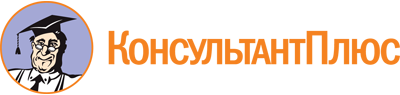 Закон НАО от 01.10.2008 N 58-ОЗ
(ред. от 05.07.2023)
"Об общинах коренных малочисленных народов Севера в Ненецком автономном округе"
(принят Собранием депутатов НАО 25.09.2008)Документ предоставлен КонсультантПлюс

www.consultant.ru

Дата сохранения: 27.11.2023
 1 октября 2008 годаN 58-ОЗСписок изменяющих документов(в ред. законов НАО от 13.03.2019 N 49-ОЗ, от 05.07.2023 N 425-ОЗ)